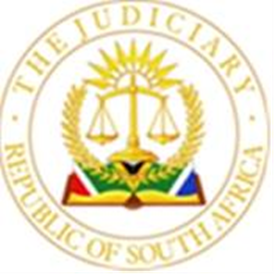 OFFICE OF THE CHIEF JUSTICE (REPUBLIC OF SOUTH AFRICA)GAUTENG DIVISION, PRETORIAUNOPPOSED ROLL FOR THE 2ND  MARCH 2021.BEFORE THE HONOURABLE JUDGE: MIA J			JUGDES’ SECRETARY: AThangavhuelelo@judiciary.org.zaMicrosoft Teams meetingJoin on your computer or mobile appJoin Microsoft Teams Meeting Learn more about Teams Please note the following:Court session will start at 10h00.Draft orders should be emailed to the above email address in word version and name of the parties in the subject line.Court will start with postponements, settlements and removals, matters will then be called according to the roll.Notice of removals can be emailed to the above email address for matters removed by notice.Matters that become opposed will be referred to opposed motion court. The Microsoft teams meeting link is attached above.We are not dealing with matters that were not placed timeously.Parties appearing in person with no facilities to attend to an online hearing, can come to the high court by 09h00 so that necessary arrangements can be made.If your matter was properly enrolled but does not appear on this roll, please contact the enrolment office on the following:012 315 7613ZAppel@judiciary.org.zaENtuli@judiciary.org.zaIf they cannot assist you, I am sorry but I also won’t be able to assist you02 MARCH 2021BEFORE THE HONOURABLE JUSTICE MIA JNEDBANK                                              VS                           RA MATEKANE                  6314/20SB GUARANTEE                                     VS                           MG KGOMO                     59487/20BJ BARNES                                              VS                            S BARNES                         11895/20FNB                                                          VS                             R FORTUNE                     12452/18FNB                                                          VS                             SE RALITABO                   3177/20FNB                                                           VS                            BP MOKOENA                  89321/19SB GUARANTEE                                       VS                            M DE BEER                      49357/20ABSA BANK                                               VS                           JLB FAMILY TRUST         19702/20EX PARTE IW MARAIS                                                                                                       48840/20STANDARD BANK                                     VS                            M VILAKAZI                    11342/20ADAPT IT PTY LTD                                     VS                            LANDIS + GYR                23576/20S KHUMALO                                              VS                B/C OF SOLDONNE VILLAGE    56516/19   SB GUARANTEE                                         VS                      BCS ENGINEERING              56629/20SB GUARANTEE                                         VS                       M KAMWANA                     62881/20FERREIRA INDUSTRIAL                             VS                        CENTURY BUSINESS           19485/20SB GUARANTEE                                          VS                        K ISGHAAK                          48347/20EX PARTE Y VAN DER WALT                                                                                                52653/20FNB                                                               VS                         LR LIPHOTO                        43983/20SB GUARANTEE                                           VS                         C REYNEKE                         56630/20P MASHIGO                                                  VS                         RAF                                     77829/19FNB                                                                VS                         CW VAN ZYL                      84055/17EX PARTE S KASAVAL                                                                                                             1402/21FJ HORN                                                        VS                          MF HORN                          59275/20FNB                                                                 VS                          CK MEDUPE                      36936/20DA TSHABALALA                                           VS                          LP TSHABALALA                50580/20FNB                                                                 VS                           N NONEKA                        27166/19HJ NEL                                                            VS                            N NEL                                 43930/20MD MENTOR                                                 VS                           LJ STEVENS                       56847/20ABSA BANK                                                     VS                           JH LOUW                          2462/20FNB                                                                   VS                  IB LOCKYER                              8289/18NEDBANK                                                       VS                           A ISMAIL                           36109/20  LG LILIMU                                                       VS                           RAF                                    2561/21SB GUARANTEE                                              VS                          TC MLOMBO                     61644/20STANDARD BANK                                           VS                           HO AKIBOR +1                  17410/20GM LAUGHLIN                                                 VS                          RAF                                    27987/19   B LAIDLER                                                         VS                 HENEQUEN PROMOTIONS     73044/19EX PARTE I NEL                                                                                                                          45099/20EX PARTE HJ FULTON                                                                                                               352/21MJ RATSHIVHOMBE                                       VS               MEC GAUTENG HEALTH           35551/19JR MAMAKOA                                                 VS               MEC GAUTENG HEALTH           3911/20 EX PARTE MM LE ROUX                                                                                                         53998/20FNB                                                                  VS                 AD NEMUKUMBINI                 8221/20FNB                                                                  VS                K LESITO                                    83119/19FNB                                                                 VS                     MJ KHOZA                             77161/18NA LILIMU                                                      VS                     RAF                                        2562/21CG DAVISSON                                                VS                      ME DAVISSON                   43634/20